                      EPM                                   2018 calendar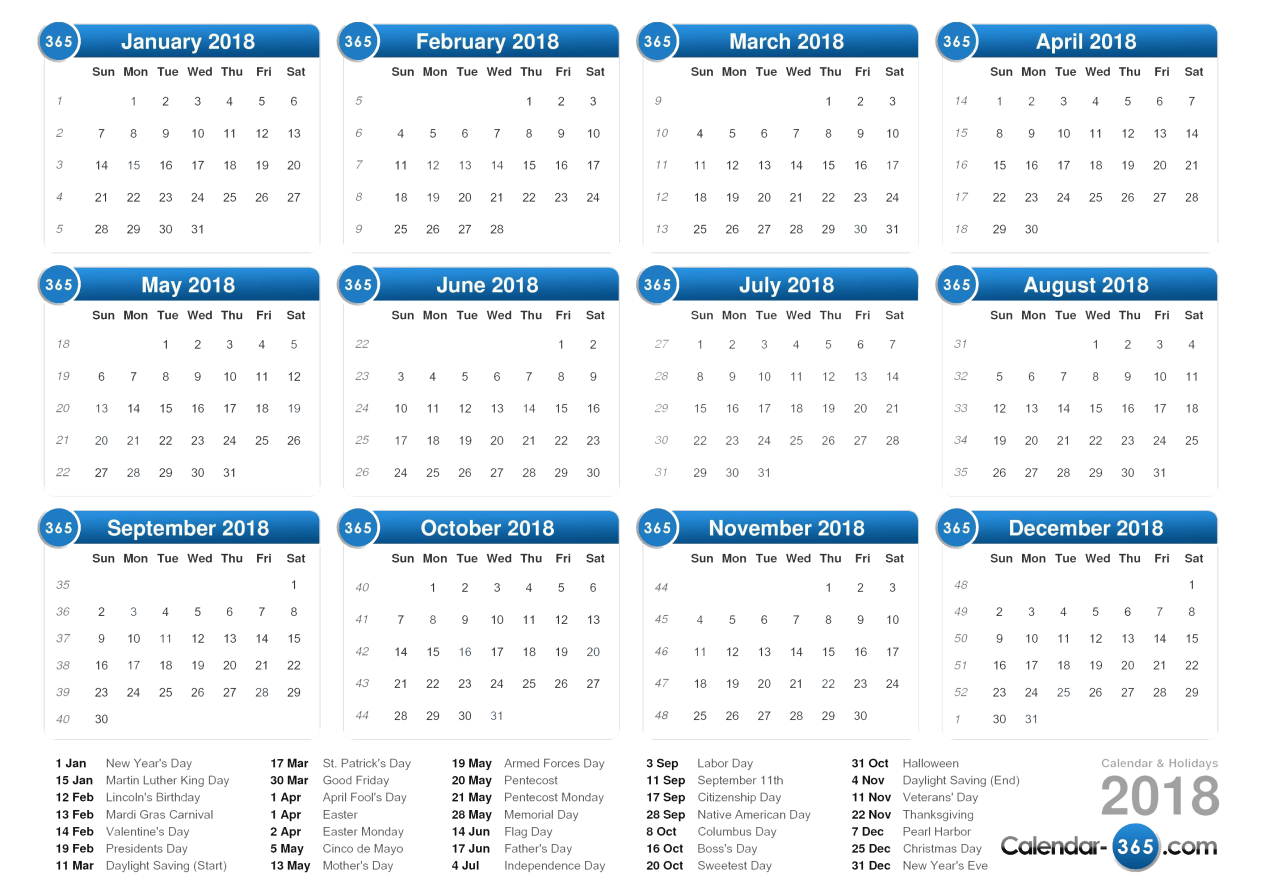 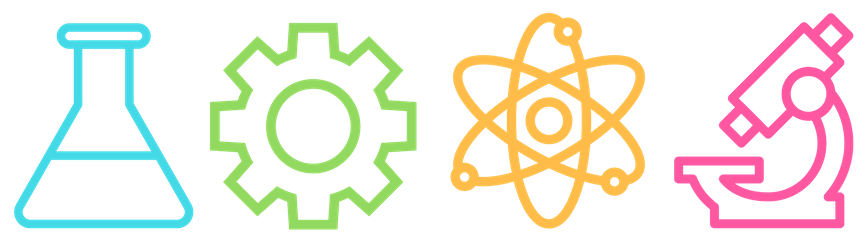 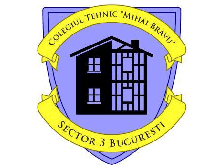 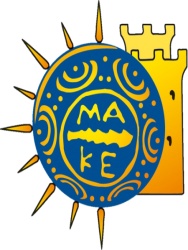 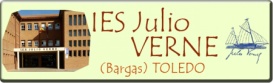 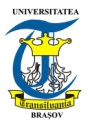 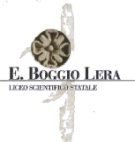 